DSWD DROMIC Report #21 on Tropical Storm “Dante”as of 10 July 2021, 6PMSituation OverviewOn 30 May 2021 at around 3:00 PM, the center of Tropical Depression "Dante" was estimated based on all available data at 835 km East of Mindanao (6.4°N, 132.7°E). On the same date, “Dante” intensified into a Tropical Storm while moving northwestward over the Philippine sea. On 01 June 2021 at around 8:30 PM, “Dante” made its first landfall in Sulat, Eastern Samar. On 02 June 2021, it made another landfall in Cataingan, Masbate at 1:00 AM, third in Balud, Masbate at 3:30 AM, fourth landfall over Romblon, Romblon, fifth landfall over San Agustin, Romblon at 8:50 AM, sixth landfall over Pola, Oriental Mindoro at 2:00 PM, seventh landfall in Tingloy, Batangas at 7:20 PM and lastly, “Dante” made its eighth landfall in Calatagan, Batangas at 8:00 PM. On 04 June 2021, Tropical Storm “Dante” left Philippine Area of Responsibility (PAR) and decelerated while moving north northeastward towards southern Taiwan. However, on the same day, Tropical Storm “Dante” reentered PAR as it weakened into Tropical Depression. On 05 June 2021, “Dante” left the PAR. Source: DOST-PAGASA Severe Weather Bulletin Status of Affected Families / PersonsA total of 34,421 families or 147,330 persons were affected in 541 barangays in Regions III, CALABARZON, MIMAROPA, V, VI, VII, VIII, XI, XII and Caraga (see Table 1).Table 1. Number of Affected Families / PersonsNote: Ongoing assessment and validation being conducted.Source: DSWD-Field OfficesStatus of Displaced Families / Persons Inside Evacuation Centers There are 74 families or 345 persons currently taking temporary shelter in three (3) evacuation centers in Regions VI and XII (see Table 2).Table 2. Number of Displaced Families / Persons Inside Evacuation CentersNote: Ongoing assessment and validation being conducted.Source: DSWD-Field OfficesOutside Evacuation CentersA total of 5,491 families or 22,877 persons sought temporary shelter with their relatives and/or friends in Regions CALABARZON, MIMAROPA, V, VI, VII, VIII, XII and CARAGA (see Table 3).Table 3. Number of Displaced Families / Persons Outside Evacuation CentersNote: Ongoing assessment and validation being conducted.Source: DSWD-Field OfficesDamaged HousesThere were 4,022 damaged houses; of which, 158 were totally damaged and 3,864 were partially damaged (see Table 4).Table 4. Number of Damaged Houses 	 Note: The decrease in the number of totally damaged houses is based on the final report submitted by DSWD-FO VII. Hence, ongoing assessment and validation being conducted.Source: DSWD-Field OfficesAssistance ProvidedA total of ₱7,732,403.73 worth of assistance was provided to the affected families; of which, ₱4,912,019.92 from DSWD, ₱2,774,925.81 from LGUs and ₱45,458.00 from other Partners (see Table 5).Table 5. Cost of Assistance Provided to Affected Families / PersonsSource: DSWD-Field OfficesDSWD DISASTER RESPONSE INFORMATION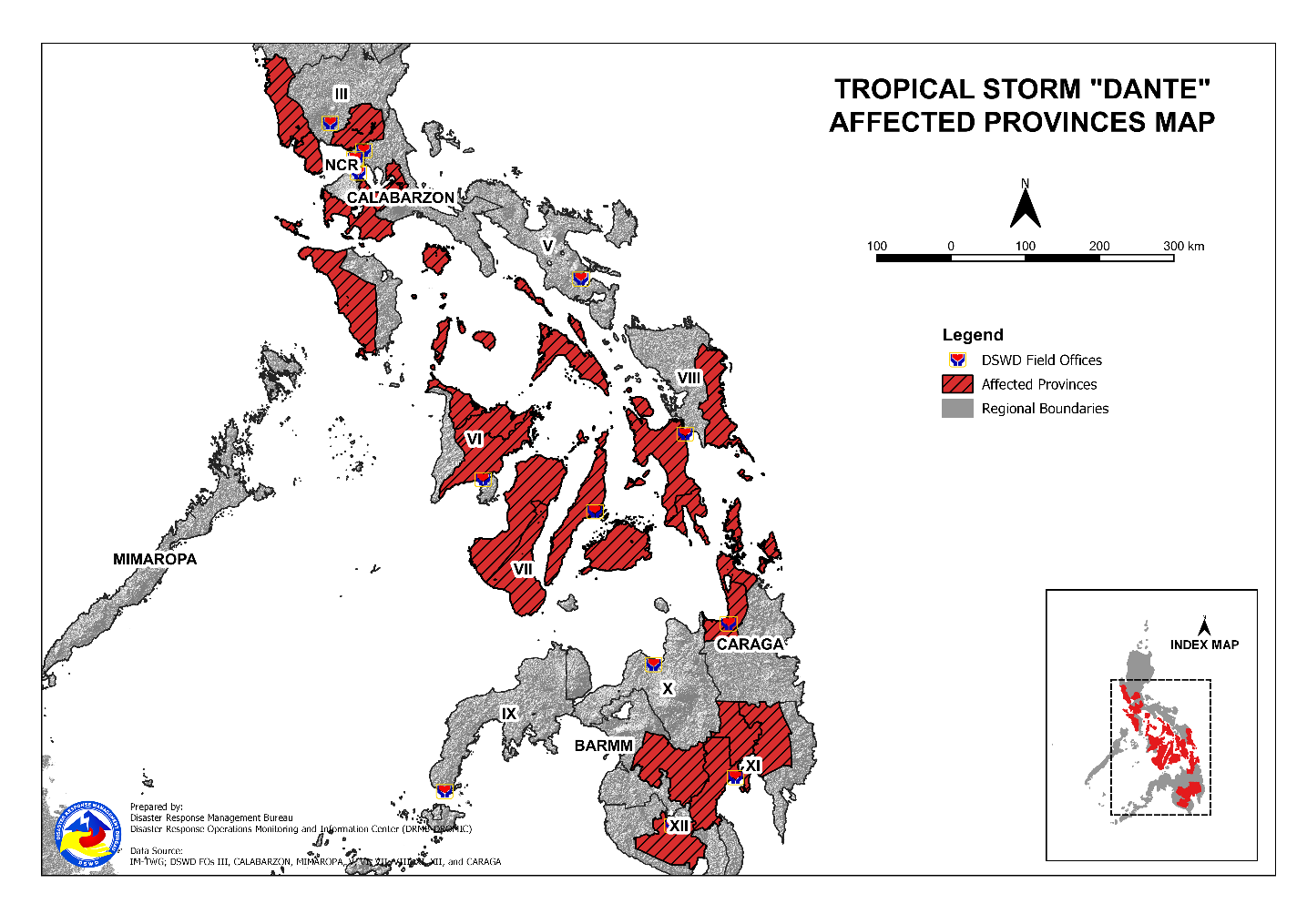 Situational ReportsDSWD-DRMBDSWD-FO NCRDSWD-FO CARDSWD-FO IDSWD-FO IIDSWD-FO IIIDSWD-FO CALABARZONDSWD-FO MIMAROPADSWD-FO VDSWD-FO VIDSWD-FO VIIDSWD-FO VIIIDSWD-FO XDSWD-FO XIDSWD-FO XIIDSWD-FO Caraga*****The Disaster Response Operations Monitoring and Information Center (DROMIC) of the DSWD-DRMB is closely monitoring the effects of Tropical Storm “Dante” and is coordinating with the concerned DSWD Field Offices for any significant updates.Prepared by:												JEM ERIC F. FAMORCAN	JOANNA CAMILLE R. JACINTORODEL V. CABADDUReleasing Officer		REGION / PROVINCE / MUNICIPALITY REGION / PROVINCE / MUNICIPALITY  NUMBER OF AFFECTED  NUMBER OF AFFECTED  NUMBER OF AFFECTED REGION / PROVINCE / MUNICIPALITY REGION / PROVINCE / MUNICIPALITY  NUMBER OF AFFECTED  NUMBER OF AFFECTED  NUMBER OF AFFECTED REGION / PROVINCE / MUNICIPALITY REGION / PROVINCE / MUNICIPALITY  Barangays  Families  Persons REGION / PROVINCE / MUNICIPALITY REGION / PROVINCE / MUNICIPALITY  Barangays  Families  Persons GRAND TOTALGRAND TOTAL                    541       34,421     147,330 REGION IIIREGION III                        9              40            166 BataanBataan                        7              35            150 Mariveles                        4              20              86 Orani                        1                4              18 Orion                        2              11              46 BulacanBulacan                        1                1                3 Paombong                        1                1                3 ZambalesZambales                        1                4              13 San Marcelino                        1                4              13 CALABARZONCALABARZON                    116            652         2,678 BatangasBatangas                    114            639         2,628 Balayan                      16            140            522 Batangas City (capital)                        1                2                8 Calaca                      32              87            345 Calatagan                      13              58            208 Laurel                        1                1                5 Lian                      11            126            539 Nasugbu                      17            152            676 Santa Teresita                        1              11              58 Taysan                        1                2              13 Tingloy                        5              10              43 Tuy                      16              50            211 LagunaLaguna                        2              13              50 Los Baños                        1                6              28 Paete                        1                7              22 REGION MIMAROPAREGION MIMAROPA                      54            428         1,502 MarinduqueMarinduque                      26            241            745 Boac (capital)                        4              47            118 Buenavista                        8              58            177 Gasan                        5              56            190 Mogpog                        3              14              55 Santa Cruz                        4              15              44 Torrijos                        2              51            161 Occidental MindoroOccidental Mindoro                        9              42            175 Lubang                        1              10              31 Sablayan                        1                3                7 San Jose                        6              28            132  Santa Cruz                        1                1                5 Oriental MindoroOriental Mindoro                        5              27              97 Naujan                        3              17              60 Pola                        1                3                9 Puerto Galera                        1                7              28 RomblonRomblon                      14            118            485 Banton                        1                3              15 Cajidiocan                        1                3              13 Corcuera                        1                3              15 Ferrol                        1                2              10 Looc                        3              15              64 Magdiwang                        1                7              35 Odiongan                        6              85            333 REGION VREGION V                      30            467         1,780 MasbateMasbate                      30            467         1,780 Balud                        1              11              48 Esperanza                      18            338         1,284 Mandaon                        1                3              12 Pio V. Corpuz (Limbuhan)                      10            115            436 REGION VIREGION VI                      47         4,723       20,947 AklanAklan                        7                9              32 New Washington                        2                2                5 Buruanga                        1                2                6 Malay                        4                5              21 CapizCapiz                        7            677         2,677 President Roxas                        7            677         2,677 IloiloIloilo                      10            640         2,269 Balasan                      10            640         2,269 Negros OccidentalNegros Occidental                      23         3,397       15,969 Binalbagan                        4            300         1,152 City of Himamaylan                        9         2,509       12,494 Hinoba-an (Asia)                        4            450         1,878 Isabela                        4              82            261 City of Talisay                        2              56            184 REGION VIIREGION VII                      40            739         2,851 BoholBohol                      19            344         1,415 Lila                      10            189            756 Loay                        7            141            618 Loboc                        2              14              41 CebuCebu                      20            389         1,412 Compostela                        3                7              26 Danao City                        5            120            522 Liloan                        2              27            103 Mandaue City                        1              11              47 Tuburan                        9            224            714 Negros OrientalNegros Oriental                        1                6              24 Basay                        1                6              24 REGION VIIIREGION VIII                    125       15,017       61,303 BiliranBiliran                      46         2,263       11,218 Kawayan                      13            166            797 Naval (capital)                        7              65            260 Biliran                      11         1,000         5,000 Cabucgayan                      10            995         4,975 Culaba                        1                1                6 Maripipi                        4              36            180 Eastern SamarEastern Samar                      16         8,217       29,047 Arteche                      15         4,069       12,771 Balangiga                        1         4,148       16,276 LeyteLeyte                      14            810         2,496 Calubian                      12            765         2,271 Matalom                        2              45            225 Western SamarWestern Samar                      18            416         2,082 San Jorge                        1                3              17 Tarangnan                        1              19              95 City of Catbalogan (capital)                      10            333         1,665 Daram                        6              61            305 Southern LeyteSouthern Leyte                      31         3,311       16,460 City of Maasin (capital)                      31         3,311       16,460 REGION XIREGION XI                      23         6,225       30,828 Davao de OroDavao de Oro                        7              94            361 Compostela                        3              11              48 Maco                        1                5              25 Mawab                        1                1                5 Nabunturan (capital)                        2              77            283 Davao del NorteDavao del Norte                        7         5,971       29,855 Carmen                        7         5,971       29,855 Davao del SurDavao del Sur                        9            160            612 Davao City                        9            160            612 REGION XIIREGION XII                      23         1,111         5,555 North CotabatoNorth Cotabato                        6            417         2,085 Libungan                        6            417         2,085 South CotabatoSouth Cotabato                      17            694         3,470 Banga                        9            406         2,030 Lake Sebu                        1              95            475 Norala                        7            193            965 CARAGACARAGA                      74         5,019       19,720 Agusan del NorteAgusan del Norte                      46         3,827       14,971 Butuan City (capital)                      10         1,338         4,980 City of Cabadbaran                      15            921         4,605 Jabonga                      10            518         1,847 Remedios T. Romualdez                        5            624         2,254 Tubay                        6            426         1,285 Dinagat IslandDinagat Island                        8            352         1,294 Dinagat                        1              57            127 San Jose (capital)                        6            141            397 Tubajon                        1            154            770 Surigao del NorteSurigao del Norte                      20            840         3,455 Bacuag                        4            233            820 Mainit                        9            382         1,867 Malimono                        5            205            721 San Benito                        1                4                6 Santa Monica (Sapao)                        1              16              41 REGION / PROVINCE / MUNICIPALITY REGION / PROVINCE / MUNICIPALITY  NUMBER OF EVACUATION CENTERS (ECs)  NUMBER OF EVACUATION CENTERS (ECs)  NUMBER OF DISPLACED  NUMBER OF DISPLACED  NUMBER OF DISPLACED  NUMBER OF DISPLACED REGION / PROVINCE / MUNICIPALITY REGION / PROVINCE / MUNICIPALITY  NUMBER OF EVACUATION CENTERS (ECs)  NUMBER OF EVACUATION CENTERS (ECs)  INSIDE ECs  INSIDE ECs  INSIDE ECs  INSIDE ECs REGION / PROVINCE / MUNICIPALITY REGION / PROVINCE / MUNICIPALITY  NUMBER OF EVACUATION CENTERS (ECs)  NUMBER OF EVACUATION CENTERS (ECs)  Families  Families  Persons (Actual)  Persons (Actual) REGION / PROVINCE / MUNICIPALITY REGION / PROVINCE / MUNICIPALITY  CUM  NOW  CUM  NOW  CUM  NOW GRAND TOTALGRAND TOTAL 290  3 7,419  74 27,154  345 REGION IIIREGION III 10 -  40 -  166 - BataanBataan 7 -  35 -  150 - Mariveles 4  -  20  -  86  - Orani 1  -  4  -  18  - Orion 2  -  11  -  46  - BulacanBulacan 1 -  1 -  3 - Paombong 1  -  1  -  3  - ZambalesZambales 2 -  4 -  13 - San Marcelino 2  -  4  -  13  - CALABARZONCALABARZON 10 -  73 -  281 - BatangasBatangas 8 -  60 -  231 - Calatagan 7  -  49  -  173  - Santa Teresita 1  -  11  -  58  - LagunaLaguna 2 -  13 -  50 - Los Baños 1  -  6  -  28  - Paete 1  -  7  -  22  - REGION MIMAROPAREGION MIMAROPA 28 -  97 -  405 - Occidental MindoroOccidental Mindoro 12 -  36 -  158 - Lubang 1  -  6  -  20  - Sablayan 1  -  3  -  7  - San Jose 9  -  26  -  126  -  Santa Cruz 1  -  1  -  5  - Oriental MindoroOriental Mindoro 5 -  27 -  97 - Naujan 3  -  17  -  60  - Pola 1  -  3  -  9  - Puerto Galera 1  -  7  -  28  - RomblonRomblon 11 -  34 -  150 - Corcuera 1  -  3  -  15  - Ferrol 1  -  2  -  10  - Looc 3  -  8  -  44  - Magdiwang 1  -  7  -  35  - Odiongan 5  -  14  -  46  - REGION VREGION V 15 -  84 -  276 - MasbateMasbate 15 -  84 -  276 - Balud 2  -  18  -  55  - Esperanza 4  -  20  -  59  - Mandaon 1  -  3  -  12  - Pio V. Corpuz (Limbuhan) 8  -  43  -  150  - REGION VIREGION VI 39  1  735  18 2,781  65 AklanAklan 6 -  7 -  22 - New Washington 1  -  1  -  2  - Buruanga 1  -  2  -  6  - Malay 4  -  4  -  14  - CapizCapiz 4 -  52 -  195 - President Roxas 4  -  52  -  195  - IloiloIloilo 1 -  110 -  436 - Balasan 1  -  110  -  436  - Negros OccidentalNegros Occidental 28  1  566  18 2,128  65 Binalbagan 15  -  300  - 1,152  - City of Himamaylan 6  -  45  -  174  - Hinoba-an (Asia) 3  1  149  18  578  65 Isabela 2  -  16  -  40  - City of Talisay 2  -  56  -  184  - REGION VIIREGION VII 27 -  459 - 1,691 - BoholBohol 6 -  64 -  255 - Loay 5  -  50  -  214  - Loboc 1  -  14  -  41  - CebuCebu 20 -  389 - 1,412 - Compostela 3  -  7  -  26  - Danao City 6  -  120  -  522  - Liloan 2  -  27  -  103  - Mandaue City 1  -  11  -  47  - Tuburan 8  -  224  -  714  - Negros OrientalNegros Oriental 1 -  6 -  24 - Basay 1  -  6  -  24  - REGION VIIIREGION VIII 29 -  780 - 1,220 - BiliranBiliran 3 -  34 -  64 - Naval (capital) 2  -  3  -  7  - Biliran 1  -  31  -  57  - LeyteLeyte 3 -  4 -  17 - Matalom 3  -  4  -  17  - Southern LeyteSouthern Leyte 23 -  742 - 1,139 - City of Maasin (capital) 23  -  742  - 1,139  - REGION XIREGION XI 14 -  269 - 1,057 - Davao de OroDavao de Oro 2 -  77 -  283 - Nabunturan (capital) 2  -  77  -  283  - Davao del NorteDavao del Norte 2 -  34 -  170 - Carmen 2  -  34  -  170  - Davao del SurDavao del Sur 10 -  158 -  604 - Davao City 10  -  158  -  604  - REGION XIIREGION XII 3  2  86  56  430  280 South CotabatoSouth Cotabato 3  2  86  56  430  280 Lake Sebu 2  2  66  56  330  280 Norala 1  -  20  -  100  - CARAGACARAGA 115 - 4,796 - 18,847 - Agusan del NorteAgusan del Norte 70 - 3,752 - 14,719 - Butuan City (capital) 17  - 1,338  - 4,980  - City of Cabadbaran 21  -  921  - 4,605  - Jabonga 20  -  443  - 1,595  - Remedios T. Romualdez 5  -  624  - 2,254  - Tubay 7  -  426  - 1,285  - Dinagat IslandDinagat Island 10 -  352 - 1,294 - Dinagat 1  -  57  -  127  - San Jose (capital) 6  -  141  -  397  - Tubajon 3  -  154  -  770  - Surigao del NorteSurigao del Norte 35 -  692 - 2,834 - Bacuag 13  -  171  -  558  - Mainit 8  -  312  - 1,552  - Malimono 11  -  189  -  677  - San Benito 1  -  4  -  6  - Santa Monica (Sapao) 2  -  16  -  41  - REGION / PROVINCE / MUNICIPALITY REGION / PROVINCE / MUNICIPALITY  NUMBER OF DISPLACED  NUMBER OF DISPLACED  NUMBER OF DISPLACED  NUMBER OF DISPLACED REGION / PROVINCE / MUNICIPALITY REGION / PROVINCE / MUNICIPALITY  OUTSIDE ECs  OUTSIDE ECs  OUTSIDE ECs  OUTSIDE ECs REGION / PROVINCE / MUNICIPALITY REGION / PROVINCE / MUNICIPALITY  Families  Families  Persons  Persons REGION / PROVINCE / MUNICIPALITY REGION / PROVINCE / MUNICIPALITY  CUM  NOW  CUM  NOW GRAND TOTALGRAND TOTAL5,491 - 22,877 - CALABARZONCALABARZON 579 - 2,397 - BatangasBatangas 579 - 2,397 - Balayan140  - 522  - Batangas City (capital)2  - 8  - Calaca87  - 345  - Calatagan9  - 35  - Laurel1  - 5  - Lian126  - 539  - Nasugbu152  - 676  - Taysan2  - 13  - Tingloy10  - 43  - Tuy50  - 211  - REGION MIMAROPAREGION MIMAROPA 203 -  677 - MarinduqueMarinduque 113 -  325 - Boac (capital)46  - 117  - Mogpog13  - 50  - Santa Cruz14  - 41  - Torrijos40  - 117  - Occidental MindoroOccidental Mindoro 6 -  17 - Lubang4  - 11  - San Jose2  - 6  - RomblonRomblon 84 -  335 - Banton3  - 15  - Cajidiocan3  - 13  - Looc7  - 20  - Odiongan71  - 287  - REGION VREGION V 222 -  792 - MasbateMasbate 222 -  792 - Esperanza150  - 506  - Pio V. Corpuz (Limbuhan)72  - 286  - REGION VIREGION VI3,140 - 14,744 - AklanAklan 2 -  10 - New Washington1  - 3  - Malay1  - 7  - CapizCapiz 109 -  445 - President Roxas109  - 445  - IloiloIloilo 515 - 1,775 - Balasan515  -  1,775  - Negros OccidentalNegros Occidental2,514 - 12,514 - City of Himamaylan 2,464  -  12,320  - Isabela50  - 194  - REGION VIIREGION VII 91 -  404 - BoholBohol 91 -  404 - Loay91  - 404  - REGION VIIIREGION VIII1,012 - 2,885 - BiliranBiliran 712 - 1,385 - Naval (capital)39  - 131  - Biliran673  -  1,254  - Southern LeyteSouthern Leyte 300 - 1,500 - City of Maasin (capital)300  -  1,500  - REGION XIIREGION XII 21 -  105 - South CotabatoSouth Cotabato 21 -  105 - Norala21  - 105  - CARAGACARAGA 223 -  873 - Agusan del NorteAgusan del Norte 75 -  252 - Jabonga75  - 252  - Surigao del NorteSurigao del Norte 148 -  621 - Bacuag62  - 262  - Mainit70  - 315  - Malimono16  - 44  - REGION / PROVINCE / MUNICIPALITY REGION / PROVINCE / MUNICIPALITY NO. OF DAMAGED HOUSES NO. OF DAMAGED HOUSES NO. OF DAMAGED HOUSES REGION / PROVINCE / MUNICIPALITY REGION / PROVINCE / MUNICIPALITY  Total  Totally  Partially GRAND TOTALGRAND TOTAL4,022  158 3,864 REGION VREGION V 295  31  264 MasbateMasbate 295  31  264 Esperanza292 28 264 Mandaon3 3  - REGION VIREGION VI2,634  81 2,553 AklanAklan 1 -  1 New Washington1  - 1 Negros OccidentalNegros Occidental2,633  81 2,552 City of Himamaylan 2,509 45  2,464 Hinoba-an (Asia)119 34 85 Isabela5 2 3 REGION VIIIREGION VIII1,084  43 1,041 BiliranBiliran 275  14  261 Kawayan166 5 161 Naval (capital)36 6 30 Biliran33 1 32 Cabucgayan4 1 3 Culaba1  - 1 Maripipi35 1 34 LeyteLeyte 77  14  63 Calubian47 13 34 Matalom30 1 29 Western SamarWestern Samar 413  8  405 Tarangnan19 2 17 City of Catbalogan (capital)333 4 329 Daram61 2 59 Southern LeyteSouthern Leyte 319  7  312 City of Maasin (capital)319 7 312 REGION XIREGION XI 6  3  3 Davao de OroDavao de Oro 6  3  3 Maco5 2 3 Mawab1 1  - CARAGACARAGA 3 -  3 Agusan del NorteAgusan del Norte 3 -  3 Tubay3  - 3 REGION / PROVINCE / MUNICIPALITY REGION / PROVINCE / MUNICIPALITY  COST OF ASSISTANCE  COST OF ASSISTANCE  COST OF ASSISTANCE  COST OF ASSISTANCE  COST OF ASSISTANCE REGION / PROVINCE / MUNICIPALITY REGION / PROVINCE / MUNICIPALITY  COST OF ASSISTANCE  COST OF ASSISTANCE  COST OF ASSISTANCE  COST OF ASSISTANCE  COST OF ASSISTANCE REGION / PROVINCE / MUNICIPALITY REGION / PROVINCE / MUNICIPALITY  COST OF ASSISTANCE  COST OF ASSISTANCE  COST OF ASSISTANCE  COST OF ASSISTANCE  COST OF ASSISTANCE REGION / PROVINCE / MUNICIPALITY REGION / PROVINCE / MUNICIPALITY  DSWD  LGU  NGOs  OTHERS  GRAND TOTAL GRAND TOTALGRAND TOTAL4,912,019.92 2,774,925.81 -  45,458.00 7,732,403.73 REGION IIIREGION III-  15,450.00 -  -  15,450.00 BataanBataan-  14,950.00 -  -  14,950.00 Mariveles - 10,000.00  -  - 10,000.00 Orion - 4,950.00  -  - 4,950.00 BulacanBulacan- 500.00 -  - 500.00 Paombong -  500.00  -  -  500.00 CALABARZONCALABARZON-  25,000.00 -  -  25,000.00 BatangasBatangas-  25,000.00 -  -  25,000.00 Batangas City (capital) - 25,000.00  -  - 25,000.00 REGION MIMAROPAREGION MIMAROPA 4,900.00  - -  -  4,900.00 RomblonRomblon 4,900.00  - -  -  4,900.00 Magdiwang4,900.00  -  -  - 4,900.00 REGION VIREGION VI 540,000.00  707,474.00 -  45,458.00 1,292,932.00 AklanAklan-  8,578.00 -  -  8,578.00 New Washington -  600.00  -  -  600.00 Buruanga - 1,138.00  -  - 1,138.00 Malay - 6,840.00  -  - 6,840.00 CapizCapiz-  135,400.00 -  -  135,400.00 President Roxas - 135,400.00  -  - 135,400.00 IloiloIloilo 180,000.00  100,000.00 -  -  280,000.00 Balasan180,000.00 100,000.00  -  - 280,000.00 Negros OccidentalNegros Occidental 360,000.00  463,496.00 -  45,458.00  868,954.00 Binalbagan -  -  - 45,458.00 45,458.00 City of Himamaylan360,000.00 130,000.00  -  - 490,000.00 Hinoba-an (Asia) - 307,568.00  -  - 307,568.00 Isabela - 25,928.00  -  - 25,928.00 REGION VIIIREGION VIII1,651,371.48  566,460.00 -  - 2,217,831.48 BiliranBiliran1,087,860.00  - -  - 1,087,860.00 Biliran 1,087,860.00  -  -  -  1,087,860.00 Southern LeyteSouthern Leyte 563,511.48  566,460.00 -  - 1,129,971.48 City of Maasin (capital)563,511.48 566,460.00  -  -  1,129,971.48 REGION XIREGION XI 911,200.00  - -  -  911,200.00 Davao del NorteDavao del Norte 911,200.00  - -  -  911,200.00 Carmen911,200.00  -  -  - 911,200.00 REGION XIIREGION XII1,233,416.00  226,750.00 -  - 1,460,166.00 North CotabatoNorth Cotabato 220,000.00  - -  -  220,000.00 Libungan220,000.00  -  -  - 220,000.00 South CotabatoSouth Cotabato1,013,416.00  226,750.00 -  - 1,240,166.00 Banga851,429.00 203,000.00  -  -  1,054,429.00 Lake Sebu55,000.00 23,750.00  -  - 78,750.00 Norala106,987.00  -  -  - 106,987.00 CARAGACARAGA 571,132.44 1,233,791.81 -  - 1,804,924.25 Agusan del NorteAgusan del Norte 571,132.44 1,233,791.81 -  - 1,804,924.25 Province - 100,000.00  -  - 100,000.00 Butuan City (capital)571,132.44 805,200.00  -  -  1,376,332.44 Remedios T. Romualdez - 175,231.81  -  - 175,231.81 Tubay - 153,360.00  -  - 153,360.00 DATESITUATIONS / ACTIONS UNDERTAKEN10 July 2021The Disaster Response Management Bureau (DRMB) is closely coordinating with the concerned field offices for significant reports on the status of affected families, assistance, and relief efforts.DATESITUATIONS / ACTIONS UNDERTAKEN02 June 2021DSWD-FO NCR submitted their terminal report.DATESITUATIONS / ACTIONS UNDERTAKEN09 June 2021DSWD-FO CAR submitted their terminal report. DATESITUATIONS / ACTIONS UNDERTAKEN10 June 2021DSWD-FO I submitted their terminal report. DATESITUATIONS / ACTIONS UNDERTAKEN08 June 2021DSWD-FO II submitted their terminal report.DATESITUATIONS / ACTIONS UNDERTAKEN04 June 2021DSWD-FO III submitted their terminal report.DATESITUATIONS / ACTIONS UNDERTAKEN 04 June 2021DSWD-FO CALABARZON submitted their terminal report. DATESITUATIONS / ACTIONS UNDERTAKEN18 June 2021DSWD-FO MIMAROPA submitted their terminal report.A total of 125 families or 402 persons have pre-emptively evacuated in 69 evacuation centers in MIMAROPA.DATESITUATIONS / ACTIONS UNDERTAKEN08 June 2021DSWD-FO V submitted their terminal report. A total of 989 families or 3,669 persons took pre-emptive evacuation in 50 evacuation centers (ECs) in Region V; while 1,127 families or 4,291 persons sought temporary shelter with their relatives and/or friends. All of these families have returned home.DATESITUATIONS / ACTIONS UNDERTAKEN09 June 2021DSWD-FO VI provided 500 FFPs to Balasan LGU and 1,000 FFPs to Himamaylan LGU.Repacking of family food packs was conducted in the regional warehouse.The Disaster Response Management Division of DSWD-FO VI closely coordinated with PSWDO for significant reports on the status of affected families, assistance, and relief efforts.DATESITUATIONS / ACTIONS UNDERTAKEN14 June 2021A total of 17 families or 53 persons have pre-emptively evacuated in four (4) evacuation centers in Region VII. All of these families have returned home.DSWD-FO VII QRT was deactivated.Repacking at the warehouses for stock replenishment with the help from the Philippine Coast Guard (PCG) and FO personnel was ongoing.DSWD-FO VII is continuously coordinating with LGUs Loay and Lila, on their request for augmentation support.DATESITUATIONS / ACTIONS UNDERTAKEN05 July 2021DSWD-FO VIII submitted their terminal report.A total of 700 families or 2,588 persons have pre-emptively evacuated in 50 evacuation centers in Region VIII. All of these families have returned home.DSWD-FO VIII prepositioned FFPs in Samar Island, Biliran and Southern Leyte, which could be distributed immediately by the P/C/MATs to Local Government Units (LGUs) that need augmentation support.DATESITUATIONS / ACTIONS UNDERTAKEN14 June 2021DSWD-FO X submitted their terminal report.A total of 14 families or 57 persons have pre-emptively evacuated in Mahinog, Camiguin. All of these families have returned home.DATESITUATIONS / ACTIONS UNDERTAKEN09 June 2021DSWD-FO XI provided 2,000 family food packs to the affected families in Carmen, Davao del Norte.DATESITUATIONS / ACTIONS UNDERTAKEN15 June 2021DSWD-FO XII submitted their terminal report.DSWD-FO XII released 82 FFPs and 42 hygiene kits for the affected families in LGU of Norala. DSWD-FO XII released 170 kitchen kits and 170 family kits to LGU of Banga.DSWD-FO XII released 500 Family Food Packs, 146 Malong, and 146 Mats.DSWD-FO XII released 100 Family Food Packs, to LGU of Lake Sebu intended to the displaced families.DSWD-FO XII released 82 family food packs and 42 hygiene kits to LGU of Norala.DSWD-FO XII released 400 family food packs to LGU of Libungan, North Cotabato.DATESITUATIONS / ACTIONS UNDERTAKEN07 June 2021DSWD-FO Caraga submitted their terminal report. 